§8056-A.  Technical assistance; annual report1.  Checklist.  The Secretary of State shall establish and implement a checklist that must be completed by agencies and attached to adopted rules filed with the Secretary of State after December 31, 1989.  The checklist must include the timing of filing and notices as well as other procedural requirements of this subchapter.[PL 1991, c. 554, §3 (AMD).]2.  Technical assistance.  The Secretary of State shall develop uniform drafting instructions for use by all agencies that propose rules under this subchapter and shall compile those instructions in a drafting manual.  In addition, the Secretary of State shall provide assistance to any agency regarding the form for drafting of rules and supporting materials and the other requirements of this subchapter.[PL 1991, c. 554, §3 (AMD).]3.  Report.  The Secretary of State shall report to the Governor and the joint standing committee of the Legislature having jurisdiction over state and local government prior to February 1st of each year with respect to rule-making activities for the prior year.  The report must include statistical information on agency rule-making activities, agency experience with procedural requirements of this subchapter, an evaluation of the codification process, the impact of the electronic text file data base on state agencies and users of the rules and recommendations for improvements to the rule-making process.  In preparing the report, the Secretary of State shall solicit comments on this subchapter from agencies and their legal counsels, the Executive Director of the Legislative Council and the public.[PL 1991, c. 554, §3 (AMD).]SECTION HISTORYPL 1989, c. 574, §6 (NEW). PL 1991, c. 554, §3 (AMD). The State of Maine claims a copyright in its codified statutes. If you intend to republish this material, we require that you include the following disclaimer in your publication:All copyrights and other rights to statutory text are reserved by the State of Maine. The text included in this publication reflects changes made through the First Regular Session and the First Special Session of the131st Maine Legislature and is current through November 1, 2023
                    . The text is subject to change without notice. It is a version that has not been officially certified by the Secretary of State. Refer to the Maine Revised Statutes Annotated and supplements for certified text.
                The Office of the Revisor of Statutes also requests that you send us one copy of any statutory publication you may produce. Our goal is not to restrict publishing activity, but to keep track of who is publishing what, to identify any needless duplication and to preserve the State's copyright rights.PLEASE NOTE: The Revisor's Office cannot perform research for or provide legal advice or interpretation of Maine law to the public. If you need legal assistance, please contact a qualified attorney.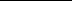 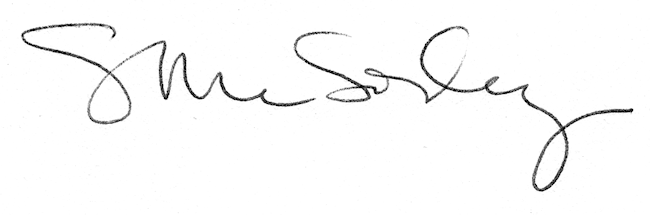 